LOYOLA COLLEGE (AUTONOMOUS), CHENNAI – 600 034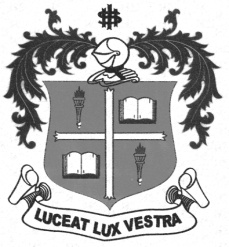 U.G. DEGREE EXAMINATION – LANGUAGESSECOND SEMESTER – NOVEMBER 2012TL 2085/2083 - GENERAL TAMIL - II                 Date : 05/11/2012 	Dept. No.	        Max. : 100 Marks                 Time : 1:00 - 4:00 	                                             			x=		x=						x=*******